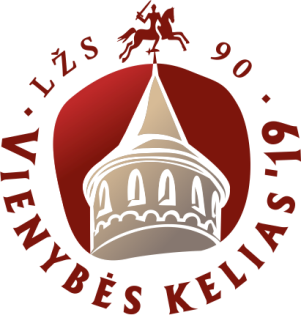 Žurnalistų žygis „Vienybės kelias‘ 19” – skirta Lietuvos žurnalistų sąjungos  90-mečiui.PROGRAMAData: 2019-07-08 – 17 dienomis (9 dienos)Maršrutas: Vilnius-Liublias- Voluinės Vladimiras-Zymnė-Luckas(1naktis)-Olyka-Klevanė-Rovno- Ostrogas-Mežyričas-Iziaslavas- Starokonstantynivas-Chmelnickis(2naktis)-Medžybižas-Sutkovicai- Podolės Kamianecas (3naktis)-Žvanecas- Chotin-Černovcy(4naktis)-Verchovina(5naktis)-Jeremčia-Ivano Frankovskas-Ternopolis(6naktis)-Zbaražas-Vyšnivecas- Kremenecis-Dubnas-Pidhircy-Oleska-Zoločevas -Svirž-Staroe Selo-Lvovas(7-8naktys)-Vilnius.I DIENA 2010-07-08 Pirmadienis Vilnius – Voluinės Vladimiras – Zymnė – Luckas; nakvynė IIšvykimas anksti ryte 6.40 h nuo Vilniaus stoties „Panoramos“ viešbučio (stoties „Mcdonald‘s“ restorano), vykstame į LRT „Labas rytas, Lietuva“ palydėtuvių reportažas 8.10 h. Po jo išvykstame į kelionę.Liublinas (501 km 6 h) + Luckas (230 km 3h)Priklausys nuo PL – UA sienos kirtimo, jeigu greitai, tuomet lankome Voluinės Vladimirą ~17h aplankome XII a. Švč. Mergelės Marijos Ėmimo į dangų (Uspenjijės) soborą, Vaišvilko, Mindaugo sūnaus kapą prie soboro, paminklą, piliakalnį.Престол: Успения Пресвятой Богородицы Адрес: Украина, 44700, Волынская обл., г. Владимир-Волынский, ул. Соборная, 25 Тел.: (03342) 2-26-35Vykstame 7 km į Zymnę (Зимнее), lankome Uspenijės soborą ir įtvirtintą vienuolyną. Vakare atvykstame į Lucką, „Ukrainą“ viešbutį. „Украина”, 43025, Україна, м.Луцьк, вул. Словацького, 2II DIENA 2010-07-09 Antradienis                                         (SUNKI DIENA-NET 8 OBJEKTAI)Luckas – Olyka – Klevanė – Rovno – Ostrogas – Mežyričas – Korecis – Iziaslavas – Starsokostiantynivas – Chmelnickis; nakvynė II7 h pusryčiaujame viešbutyje, 9 h vykstame po ekskursiją po Lucko pilį. Pietūs 12 h. Susitikimas su vietos žurnalistais Išvykstame į Olyką – 13 h. Lankome pilį, bažnyčias.  Olykos pilis rezidencija +380 3365 95348 Vykstame 15 km į Klevanę.Klevanės pilis  (Zamkova Street, Klevan', Rivnens'ka oblast, Ukraina, 35312) Vyksame į Ostrohą 74 km 1.30 h (per Rovno) Adresas: Akademichna St, 5, Ostroh, Rivnens'ka oblast, Ukraina, 35800Darbo laikas: Uždaroma 17:15Telefonas: +380 3654 22593Lankome pilį, muziejų, bažnyčias.Mežyričas, lankome įtvirtintą vienuolyną Adresas: Mezhyrich, Rivno sritis, Ukraina, 35808 +380 3654 22051  mezhyrich@gmail.comJeigu turime laiko, vykstame į Korecį (73 km 1.20h) Apžiūrime pilies griuvėsius.Išvykstame į Izislavą (80 km 1.43h) Lankome Sanguškų rūmų griuvėsius. Vykstama į Starsokostiantynivą (~60 km 1h) Adresas: Zamkova St, 1/1, Starokostiantyniv, Khmel'nyts'ka oblast, Ukraina, 31100Darbo laikas:  Atidaryta ⋅ 8h Uždaroma 20h; Telefonas: +380 3854 31506Vakare atvykstame į Chmelnickį (49 km 1h) „Eneida“ viešbutį„Энейда” 29000, Україна, м. Хмельницький, вул. Героїв Майдану (колишня Театральна), 8
III DIENA 2019-07-10 TrečiadienisChmelnickis – Medžybyžas – Sutkovicai – Podolės Kamianecas; nakvynė IIIPusryčių viešbutyje nėra, todėl pusryčiai iš savo lauknešėlio. Galimas susitikimas su vietos žurnalistais.Išvykstame10 h į Medžybižą (35 km 0.5h) Adresas: вулиця Замкова, 1, Medzhybizh, Khmelnytskyi Oblast, Ukraina, 31530 Darbo laikas: Atidaryta 9h⋅ Uždaroma 18h; Telefonas: +380 3857 97123Išvykstame į Sutkovicus (45 km 0.30h) Apžiūrime gynybinės statybos perlą – vienintelę Ukrainoje įtvirtintą XVI Švč. Dievo Motinos Pokrovo cerkvę, kuri buvo pilies gynybinio ansamblio dalis.  Vykstame į Podolės Kamianecą (65  km 1.10h) Zamkowa St, 1, Kamianets'-podil's'kyi, Khmel'nyts'ka oblast, Ukraina, 32341Darbo laikas: pirmadienį 9-16h; kitomis dienomis 9-19hTelefonas: +380 3849 74436Podolės Kamianeco pilis įtraukta į Ukrainos 7 stebuklų sąrašą (1).  Nakvynė „Sadyba Smotrytska Perlyna“ Papanina Street 14, Kamianets-Podilskyi, Ukraine, 32300Kambariai: 1x8-vietis;2x4-viečiai; 4x2-viečiai; 1x10 išmėtyta 6-viečiuose.IV DIENA 2019-07-11 KetvirtadienisPodolės Kamianecas – Žvanecas – Chotynas – Černovcy; nakvynė IVPusryčiai mieste, tęsiame Podolės Kamianeco miestą iki 13h. Ekskursija po miestą (3,5 – 4 val.) – Olga +380 98 411 5194Vykstame į Žvanecą (20 km 0.15h) Žvanecas: mažas didelio kelio raktas. Vykstame į Chotiną 5km . Chotyno pilis įtraukta į Ukrainos 7 stebuklų sąrašą (7).Darbo laikas 9 – 18h Telefonas: +380 3731 22932Vykstame į Černovcus „Turist“ viešbutį.г. Черновцы, ул. Красноармейская, 184 Гостиница "Турист"V DIENA 2019-07-12 PenktadienisČernovcy – Verchovina; nakvynė VPusryčiai viešbutyje, išvykimas 9 h į Černovcų universitetą (UNESCO) Galimas susitikimas su rektoriumi, bendrijomis, festivalis. Vykstame į Verchoviną 127 km 1.30 h “Karpatskaja dolina” viešbutį. „Карпатская долина“; Iвано-Франкiвська обл. Верховинский р-н; c. Красноiлля.VI DIENA 2019-07-13 Šeštadienis Verchovina – Ternopolis, pro Sniatyn (Снятын)б pro Ustečko (Červonohradą) – Ternopolis; viso 241 km 3 h Vykstame į Červonohradą (Nyrkovo, Ustečko)  114 km 1.30 h Apžiūrime pilies griuvėsius, krioklį.Vykstame 81 km 1h į Terebovlią – vakarinį Gediminaičių forpostą, apžiūrime pilies griuvėsius.Vykstame  į Ternopolį „Ternopolis“ viešbutį.    VI nakvynėГостиница: „Тернополь“ ул. Замковая 14, Тернополь VII DIENA 2019-07-14 Sekmadienis                              (SUNKI DIENA-NET 8 OBJEKTAI)Ternopolis – Zbaražas – Vyšnivecas – Kremenecas – Dubnas – Pidhircy – Oleska – Zoločevas – Svirž – Staroe Selo – Lvovas; Pusryčiai viešbutyje, išvykstame 8 h į Zbaražą (21 km 0.20 h) Lankome pilį, muziejų.Vykstame į Vyšnivecą (30 km 0,25h) Kunigaikščių ir karalių gimtinė – Vyšnivecas. Lankome pilies muziejų.Adresas: 47313, Vyshnivets', Ternopil Oblast, UkrainaVykstame į Krenenecą (24 km 0,20 h) Karalienės tvirtovė – Karemenecis. Lankome citadelės griuvėsius, Bonos pilies kalną.Vykstame į Dubną (41 km 0,25h) lankome Ostrogiškių tvirtovę.Vykstame į Pidhircy (87 km 1,07h) lankome pilį.Vykstame į Olesko (11km 0,10h) lankome pilį.Adresas: Olesko, Lvovo sritis, Ukraina Darbo laikas: 11 – 17.30Telefonas: +380 3264 25193 Vykstame į Zoločevą (29 km 0,30h) lankome pilį.Adresas: Ternopils'ka St, Zolochiv, L'vivs'ka oblast, Ukraina, 80700Darbo laikas: Atidaroma 10-17h, pirmadienį nedirba.
Vykstame į Sviržą (51 km 0,40 h) lankome pilįAdresas: Т1411, L'vivs'ka oblast, UkrainaDarbo laikas: 10-18; Telefonas: +380 96 721 8868Vykstame (44 km 0,45h) į Lvovą viešbutį „Skarbek“  VII nakvynė45 а Viacheslava Chornovola avenue korpus 11, Lvov.Kambariai: 6x2 – viečiai; visi likusieji po 1 išmėtyti po dviaukštes lovas 5-viečiuose kambariuose.VIII DIENA 2019-07-15 PirmadienisPusryčiai viešbutyje. 9 h išvykstame į ekskursiją po Lvovą, galimas susitikimas su miesto administracija.Jeigu bus pageidaujančių, galima nuvykti į Staroje Selo pilį (26 km 0,27 h) VIII nakvynė tame pačiame viešbutyjeIX DIENA 2019-07-16 AntradienisPusryčiai viešbutyje 7h išvykstame Lvovas  – Vilnius  X DIENA 2019-07-17 iš ryto VilniujeP.S.Planas gali keistis, gali tekti atsisakyti kai kurių objektų dėl laiko stokos ar nenumatytų fors major aplinkybių. Turėti su savimi dar 150 eurų nakvynėms, tai apsidraudimas, nes ukrainiečių pažadai, ne visuomet pildosi. Dalį viešbučių galėsime apmokėti iš rėmėjų pinigų. Kadangi Podolės Kamenece ir Lvove viešbučiai buvo užsakyti paskutinę savaitę, todėl kambariai kokie liko, tokius teko imti. Kad nebūtų pykčio, trauksime burtus, kas miegos antrame aukšte.Autobuse tualetas naudotinas tik ekstra atveju, nes Ukrainoje nėra kur išpilti talpyklų. Stosime kas 4 arba 2 (trumpesni sustojimai) valandas.